Zahraj si na detektivy a zkus najít všech 10 rozdílů a zakroužkuj je červenou pastelkou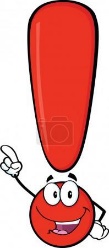 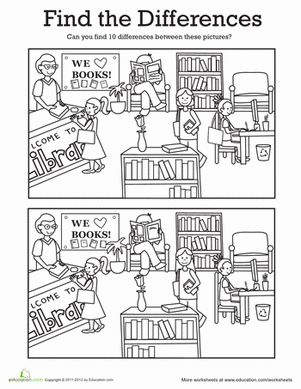 Vytleskej si jednotlivé slabiky. Na jakou hlásku slova začínají a na jakou končí?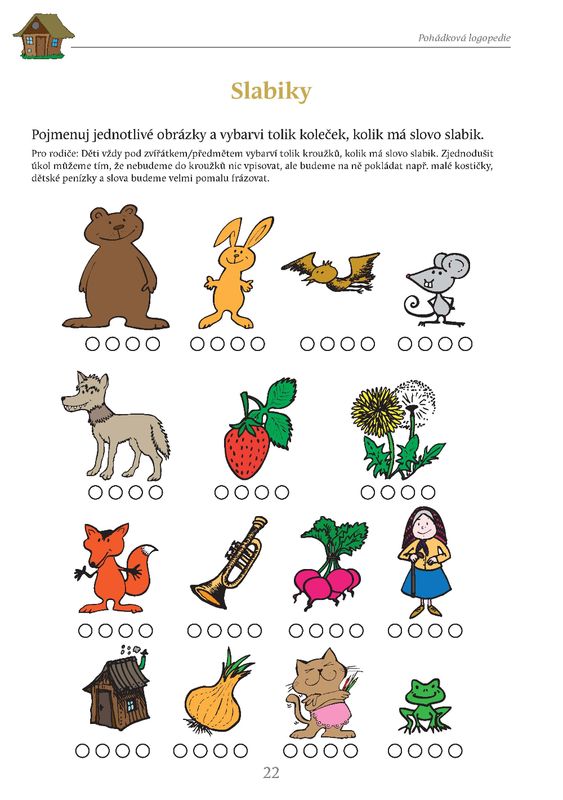 Vyrobte si vlastní záložku do knihy 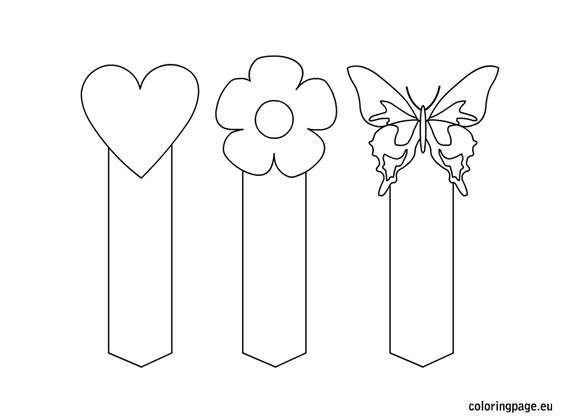 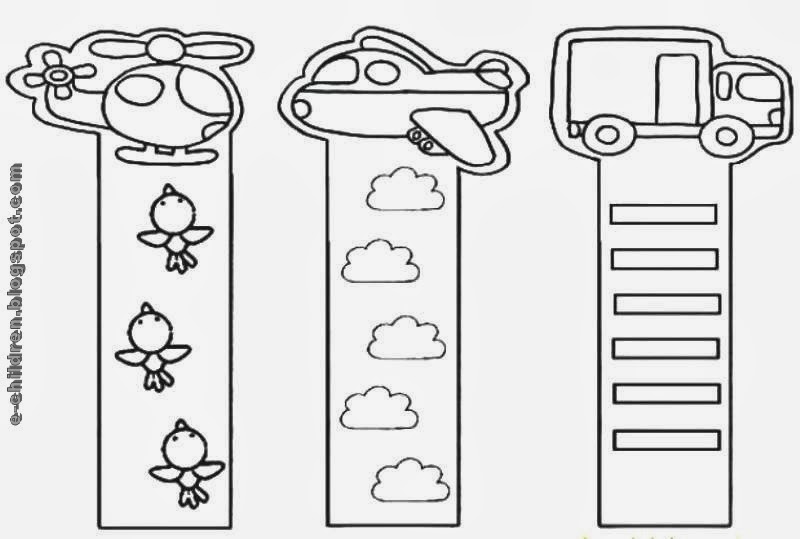 